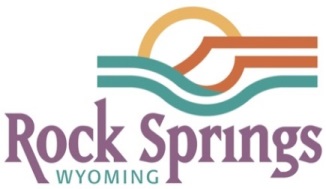 PLANNING AND ZONING COMMISSIONMEETING AGENDAFebruary 8, 20237:00 p.m.No meeting held, no items on agenda.